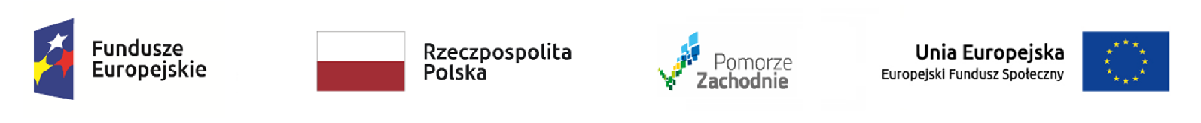 Załącznik Nr 2do regulaminu rekrutacji i uczestnictwa DEKLARACJA UCZESTNICTWA W PROJEKCIEJa, niżej podpisany(a), ........................................................................................................................................................
(Imię i nazwisko uczestnika projektu)........................................................................................................................................................(adres zamieszkania: miejscowość, ulica, numer domu/mieszkania, kod)Telefon kontaktowy: .............................................................................................................................wyrażam zgodę na uczestnictwo w projekcie pn. „Wsparcie Seniorów z Gminy Manowo” w ramach Regionalnego Programu Operacyjnego Województwa Zachodniopomorskiego 2014-2020 współfinansowanego ze środków Europejskiego Funduszu Społecznego, który jest realizowany w ramach Działania 7.6 Wsparcie rozwoju usług społecznych świadczonych w interesie ogólnym oraz spełniam wymogi kwalifikacyjne związane z udziałem w projekcie.Oświadczam, że:zapoznałem/am się i akceptuję treść Regulaminu Rekrutacji i Uczestnictwa w Projekcie.dane podane w formularzu rekrutacyjnym, są zgodne z prawdą. Jednocześnie zobowiązuję się do:przestrzegania zasad uczestnictwa w projekcie wskazanych w Regulaminie rekrutacji i uczestnictwa w Projekcie, uczestnictwa we wszystkich zaplanowanych formach wsparcia na zasadach określonych w Regulaminie rekrutacji i uczestnictwa w Projekcie,usprawiedliwienia ewentualnych nieobecności  ...................................................                                            ………...................................................  MIEJSCOWOŚĆ I DATA                                      CZYTELNY PODPIS UCZESTNIKA PROJEKTU